আঞ্চলিক/মাঠ পর্যায়ের কার্যালয়ের জাতীয় শুদ্ধাচার কৌশল কর্মপরিকল্পনা প্রণয়ন, বাস্তবায়ন ও মূল্যায়ন নির্দেশিকা, ২০২১-২২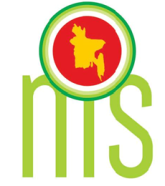 মন্ত্রিপরিষদ বিভাগআঞ্চলিক/মাঠ পর্যায়ের কার্যালয়ের জাতীয় শুদ্ধাচার কৌশল কর্মপরিকল্পনা প্রণয়ন, বাস্তবায়ন ও মূল্যায়ন নির্দেশিকা ২০২১-২২১। প্রেক্ষাপট:	গণপ্রজাতন্ত্রী বাংলাদেশ সরকার ২০১২ সালে জাতীয় শুদ্ধাচার কৌশল প্রণয়ন করেছে। এ কৌশলের মূল লক্ষ্য হল শুদ্ধাচার চর্চা ও দুর্নীতি প্রতিরোধের মাধ্যমে রাষ্ট্র ও সমাজে সুশাসন প্রতিষ্ঠা করা। সুখী-সমৃদ্ধ সোনার বাংলা গড়ার প্রত্যয়ে প্রণীত কৌশলে শুদ্ধাচারকে নৈতিকতা ও সততা দ্বারা প্রভাবিত আচরণগত উৎকর্ষ এবং কোন সমাজের কালোত্তীর্ণ মানদণ্ড, প্রথা ও নীতির প্রতি আনুগত্য হিসাবে সংজ্ঞায়িত করা হয়েছে। এ কৌশলে রাষ্ট্র ও সমাজে শুদ্ধাচার প্রতিষ্ঠা সরকারের সাংবিধানিক ও আইনগত স্থায়ী দায়িত্ব; সুতরাং সরকারকে অব্যাহতভাবে এই লক্ষ্যে কার্যক্রম পরিচালনা করতে হবে মর্মে উল্লেখ আছে। ২০১৬-২০১৭ অর্থ-বছরে মন্ত্রণালয়/বিভাগ/সংস্থার পাশাপাশি আওতাধীন দপ্তর/সংস্থা এবং মাঠ পর্যায়ের বিভাগীয়/আঞ্চলিক কার্যালয়সমূহ জাতীয় শুদ্ধাচার কৌশল কর্মপরিকল্পনা ও বাস্তবায়ন পরিবীক্ষণ কাঠামো প্রণয়ন করে আসছে। ২০১৮-১৯ অর্থবছরে প্রথমবারের মত জাতীয় শুদ্ধাচার কৌশল কর্মপরিকল্পনায় সম্পাদিত কাজের বিপরীতে নম্বর প্রদান ও সে আলোকে প্রাথমিকভাবে মূল্যায়ন কার্যক্রম শুরু হয়। এর ধারাবাহিকতায় আগামী ২০২১-২২ অর্থবছরেও জাতীয় শুদ্ধাচার কৌশল কর্মপরিকল্পনায়  সম্পাদিত কাজের বিপরীতে নম্বর প্রদান ও সে আলোকে মূল্যায়নের ব্যবস্থা রয়েছে।  	আঞ্চলিক/মাঠ পর্যায়ের কার্যালয়সমূহ মন্ত্রিপরিষদ বিভাগ কর্তৃক প্রণীত এ নির্দেশিকা অনুসরণপূর্বক স্ব স্ব জাতীয় শুদ্ধাচার কৌশল কর্মপরিকল্পনা প্রণয়ন, বাস্তবায়ন ও স্ব-মূল্যায়ন করবে এবং সংশ্লিষ্ট দপ্তর/সংস্থা তা  পরিবীক্ষণ ও মূল্যায়ন করবে। কর্মপরিকল্পনায় অন্তর্ভুক্ত কার্যক্রমসমূহ বাস্তবায়ন শেষে মূল্যায়নের ক্ষেত্রেও এ নির্দেশিকা অনুসরণ করতে হবে।২। জাতীয় শুদ্ধাচার কৌশল কর্মপরিকল্পনা, ২০২১-২২জাতীয় শুদ্ধাচার কৌশল কর্মপরিকল্পনায় প্রাতিষ্ঠানিক ব্যবস্থা, সেবা প্রদান ও ক্রয়ক্ষেত্রে শুদ্ধাচার এবং শুদ্ধাচার-সংশ্লিষ্ট এবং দুর্নীতি প্রতিরোধে সহায়ক অন্যান্য কার্যক্রম শীর্ষক নিম্নবর্ণিত ০৩টি ক্ষেত্রে কার্যক্রম নির্ধারণ করা হয়েছে: ক্রমিক ১: প্রাতিষ্ঠানিক ব্যবস্থা ১.১ নৈতিকতা কমিটির সভা নৈতিকতা কমিটির কার্যপরিধির আলোকে সভার আলোচ্যসূচি নির্ধারণ করতে হবে। জাতীয় শুদ্ধাচার কৌশল কর্মপরিকল্পনা ও বাস্তবায়ন পরিবীক্ষণ সংক্রান্ত ত্রৈমাসিক প্রতিবেদনসমূহ নৈতিকতা কমিটির সভায় অনুমোদিত হতে হবে বিধায় প্রতি কোয়ার্টারে ন্যূনতম ১টি করে নৈতিকতা কমিটির সভা আহ্বান করতে হবে এবং এর লক্ষ্যমাত্রা ১.১ নম্বর ক্রমিকের ৬ নম্বর কলামে উল্লেখ করত: ৮-১১ কলামসমূহে ত্রৈমাসিকভিত্তিতে উক্ত লক্ষ্যমাত্রা বিভাজনপূর্বক  প্রদর্শন করে নৈতিকতা কমিটির সভার কার্যবিবরণী সংশ্লিষ্ট দপ্তর/সংস্থায় প্রেরণ করতে হবে। মূল্যায়ন পদ্ধতি: প্রতি ত্রৈমাসিকে ১টি করে সভা অনুষ্ঠিত হলে পূর্ণ নম্বর পাওয়া যাবে। কোন ত্রৈমাসিকে সভা আয়োজন করা সম্ভব না হলে পরবর্তী সময়ে সভা আয়োজন করা যাবে। তবে, নির্ধারিত ত্রৈমাসিকের সভা পরবর্তী সময়ে আয়োজন করা হলে প্রতিটি সভার বিলম্বের জন্য ০.২৫ করে নম্বর কর্তন হবে।প্রমাণক:  নৈতিকতা কমিটির সভার কার্যবিবরণী।১.২ নৈতিকতা কমিটির সভার সিদ্ধান্ত বাস্তবায়ননৈতিকতা কমিটির সভায় গৃহীত সিদ্ধান্ত বাস্তবায়নের হার নির্ধারণ করতে হবে এবং এর লক্ষ্যমাত্রা ১.২ নম্বর ক্রমিকে উল্লেখ করতে হবে। এক্ষেত্রে প্রতি কোয়ার্টারে অনুষ্ঠেয় নৈতিকতা কমিটির সভায় গৃহীত সিদ্ধান্ত বাস্তবায়নের হার পৃথকভাবে প্রতি কোয়ার্টারে (৮-১১ কলামসমূহে) উল্লেখ করতে হবে। কোন সিদ্ধান্ত বাস্তবায়ন করা সম্ভব না হলে তার যৌক্তিক কারণ উল্লেখ করে নৈতিকতা কমিটির সভাপতি কর্তৃক প্রতিস্বাক্ষরিত প্রতিবেদন দাখিল করতে হবে। মূল্যায়ন পদ্ধতি: প্রতি ত্রৈমাসিকে আয়োজিত সভার সিদ্ধান্ত বাস্তবায়ন লক্ষ্যমাত্রার বিপরীতে অর্জন শতভাগ হলে পূর্ণ নম্বর পাওয়া যাবে। তবে অর্জন শতভাগ না হলে গাণিতিকহারে নম্বর কর্তন হবে। উল্লেখ্য, মূল্যায়নের সময় নৈতিকতা কমিটির কার্যপরিধির আলোকে গৃহীত সিদ্ধান্ত বাস্তবায়নের উপর বেশি গুরুত্ব দেয়া হবে। প্রমাণক:  নৈতিকতা কমিটির সভার কার্যবিবরণী ও বাস্তবায়ন অগ্রগতি প্রতিবেদন। ১.৩ সুশাসন প্রতিষ্ঠার নিমিত্ত অংশীজনের (stakeholders) অংশগ্রহণে সভা সকল আঞ্চলিক/মাঠ পর্যায়ের কার্যালয়ে অংশীজনের অংশগ্রহণে সভা আহ্বান করতে হবে এবং ১.৩ নম্বর ক্রমিকের ৬ নম্বর কলামে এর লক্ষ্যমাত্রা উল্লেখ করতে হবে এবং ৮-১১ কলামসমূহে ত্রৈমাসিক ভিত্তিতে উক্ত লক্ষ্যমাত্রা বিভাজন করে প্রদর্শন করতে হবে। উল্লেখ্য, অংশীজন (stakeholder) বলতে স্ব স্ব আঞ্চলিক/মাঠ পর্যায়ের কার্যালয়ে অভ্যন্তরীণ/দাপ্তরিক/নাগরিক সেবা গ্রহণকারী যেকোন ব্যক্তি/প্রতিষ্ঠান (সরকারি/বেসরকারি), সুশীল সমাজের প্রতিনিধি (আঞ্চলিক/মাঠ পর্যায়ের কার্যালয়ের কাজের সাথে সংশ্লিষ্ট) এবং আওতাধীন কার্যালয়সমূহের কর্মকর্তা-কর্মচারীকে বুঝাবে।মূল্যায়ন পদ্ধতি: অংশীজনের অংশগ্রহণে সভা আয়োজনের লক্ষ্যমাত্রার বিপরীতে অর্জন শতভাগ হলে পূর্ণ নম্বর পাওয়া যাবে। তবে অর্জন শতভাগ না হলে গাণিতিকহারে নম্বর কর্তন হবে।প্রমাণক: অংশীজনের অংশগ্রহণে সভার কার্যবিবরণী এবং হাজিরা। ১.৪ শুদ্ধাচার সংক্রান্ত প্রশিক্ষণ আয়োজন কর্মকর্তা-কর্মচারীদের জন্য শুদ্ধাচার সংক্রান্ত ন্যূনতম ২ টি প্রশিক্ষণ আয়োজন করতে হবে এবং এর লক্ষ্যমাত্রা ১.৪ নম্বর ক্রমিকের ৬ নম্বর কলামে উল্লেখ করতে হবে। ৮-১১ কলামসমূহে প্রযোজ্য কোয়ার্টারে উক্ত লক্ষ্যমাত্রা প্রদর্শন করতে হবে। মূল্যায়ন পদ্ধতি: লক্ষ্যমাত্রার বিপরীতে শুদ্ধাচার সংক্রান্ত ন্যূনতম ২ টি প্রশিক্ষণ আয়োজন করা হলে পূর্ণ নম্বর পাওয়া যাবে। তবে অর্জন শতভাগ না হলে গাণিতিকহারে নম্বর কর্তন হবে।প্রমাণক: প্রশিক্ষণের নোটিশ, হাজিরা ও ছবি।১.৫ কর্ম-পরিবেশ উন্নয়ন (স্বাস্থ্যবিধি অনুসরণ/টিওএন্ডইভুক্ত অকেজো মালামাল বিনষ্টকরণ/পরিষ্কার-পরিচ্ছন্নতা বৃদ্ধি ইত্যাদি)বর্তমানে বিরাজমান নতুন স্বাভাবিক (new normal) পরিস্থিতিতে আঞ্চলিক/মাঠ পর্যায়ের কার্যালয়সমূহ স্ব স্ব কার্যালয়ে কর্ম-পরিবেশ উন্নয়ন সংক্রান্ত কার্যক্রম যেমন: স্বাস্থ্যবিধি অনুসরণ/টিওএন্ডইভুক্ত অকেজো মালামাল বিনষ্টকরণ/পরিষ্কার-পরিচ্ছন্নতা বৃদ্ধি ইত্যাদি কার্যক্রম গ্রহণ করবে। কার্যক্রমের সংখ্যা ও সম্পন্ন করার তারিখ নির্ধারণ করে লক্ষ্যমাত্রা ১.৫ ক্রমিকের ৬ নম্বর কলামে উল্লেখ করতে হবে এবং ৮-১১ কলামসমূহে ত্রৈমাসিকভিত্তিতে উক্ত লক্ষ্যমাত্রা বিভাজন করে প্রদর্শন করতে হবে। উল্লেখ্য, কর্মপরিকল্পনা প্রেরণের সময় নির্বাচিত কার্যক্রমের নাম, বাস্তবায়ন প্রক্রিয়া ও প্রমাণক হিসাবে কি সরবরাহ করা হবে তার বিবরণ পৃথক সংযুক্তিতে দিতে হবে।	মূল্যায়ন পদ্ধতি: আঞ্চলিক/মাঠ পর্যায়ের কার্যালয়সমূহে কর্ম-পরিবেশ উন্নয়ন সংক্রান্ত বিভিন্ন কার্যক্রমের সংখ্যা ও কার্যক্রম সম্পন্ন করার তারিখের লক্ষ্যমাত্রা অর্জিত হলে পূর্ণ নম্বর পাওয়া যাবে। প্রমাণক: নৈতিকতা কমিটির সভাপতি কর্তৃক সত্যায়িত বাস্তবায়ন প্রতিবেদন, সংশ্লিষ্ট পত্র, প্রযোজ্য ক্ষেত্রে ছবি ও অন্যান্য প্রমাণক।১.৬ জাতীয় শুদ্ধাচার কৌশল কর্মপরিকল্পনা, ২০২১-২২ ও ত্রৈমাসিক পরিবীক্ষণ প্রতিবেদন স্ব স্ব দপ্তর/সংস্থায় দাখিল ও স্ব স্ব ওয়েবসাইটে আপলোডকরণমন্ত্রিপরিষদ বিভাগ থেকে প্রদত্ত নির্দেশনা অনুযায়ী নির্ধারিত তারিখের মধ্যে জাতীয় শুদ্ধাচার কৌশল কর্মপরিকল্পনা ও পরিবীক্ষণ কাঠামো প্রণয়ণ করে লক্ষ্যমাত্রা ১.৬ নম্বর ক্রমিকের প্রথম কোয়ার্টারে প্রদর্শন করতে হবে। এ  কাঠামো প্রণয়ণের প্রকৃত তারিখ অর্জনের কলামে উল্লেখ করে তা স্ব স্ব দপ্তর/সংস্থায় প্রেরণ করতে হবে। প্রত্যেক কোয়ার্টারে জাতীয় শুদ্ধাচার কৌশল কর্মপরিকল্পনা ও পরিবীক্ষণ কাঠামো বাস্তবায়নের তথ্য সংশ্লিষ্ট কোয়ার্টারের প্রকৃত অর্জনের ঘরে উল্লেখ করে কোয়ার্টার সমাপ্তির পরবর্তী ১৫ দিনের মধ্যে  স্ব স্ব দপ্তর/সংস্থায় দাখিল করতে হবে এবং স্ব স্ব ওয়েবসাইটে আপলোড করতে হবে।মূল্যায়ন পদ্ধতি: নির্ধারিত তারিখের মধ্যে জাতীয় শুদ্ধাচার কৌশল কর্মপরিকল্পনা, ২০২১-২২ প্রণয়ন করে স্ব স্ব দপ্তর/সংস্থায় প্রেরণ এবং ওয়েবসাইটে আপলোড করা হলে পূর্ণ নম্বর পাওয়া যাবে। তবে অর্জন শতভাগ না হলে কোন নম্বর প্রদান করা হবে না।প্রমাণক: স্ব স্ব ওয়েবসাইট।১.৭ শুদ্ধাচার পুরস্কার প্রদান এবং পুরস্কারপ্রাপ্তদের তালিকা ওয়েবসাইটে প্রকাশশুদ্ধাচার পুরস্কার প্রদান নীতিমালা, ২০১৭ ও এর স্পষ্টীকরণ অনুযায়ী আঞ্চলিক/মাঠ পর্যায়ের কার্যালয়সমূহ তাদের কর্মকর্তা-কর্মচারিদেরকে পুরস্কার প্রদান করবে এবং পুরস্কারপ্রাপ্তদের তালিকা ওয়েবসাইটে প্রকাশ করবে। এর লক্ষ্যমাত্রা ১.৭ নম্বর ক্রমিকের ৬ নম্বর কলামে উল্লেখ করতে হবে এবং ৮-১১ কলামসমূহে প্রযোজ্য কোয়ার্টারে উক্ত লক্ষ্যমাত্রা প্রদর্শন করতে হবে। উল্লেখ্য, জুন ২০২২ এ পুরস্কার প্রদান করতে হবে।মূল্যায়ন পদ্ধতি: ২০২১-২২ অর্থ-বছরের শুদ্ধাচার পুরস্কার প্রদানের লক্ষ্যমাত্রার বিপরীতে অর্জন শতভাগ হলে পূর্ণ নম্বর পাওয়া যাবে। তবে অর্জন নির্ধারিত তারিখের মধ্যে না হলে কোন নম্বর প্রদান করা যাবে না।প্রমাণক: আদেশপত্র ও ওয়েবসাইট।ক্রমিক ২: ক্রয়ের ক্ষেত্রে শুদ্ধাচার২.১ ২০২১-২২ অর্থ বছরের ক্রয়- পরিকল্পনা ওয়েবসাইটে প্রকাশ পিপিএ ২০০৬-এর ধারা ১১(২) ও পিপিআর ২০০৮-এর বিধি ১৬(৬) অনুযায়ী সরকারের রাজস্ব বাজেটের অধীনে কোন ক্রয়কার্য পরিচালনার ক্ষেত্রে ক্রয়কারি প্রতিষ্ঠান অর্থ বছরের প্রারম্ভে বার্ষিক ক্রয়-পরিকল্পনা প্রণয়ন করবে। উক্ত ক্রয়-পরিকল্পনা প্রণয়নের লক্ষ্যমাত্রাকে ২.১ নম্বর ক্রমিকের ৬ নম্বর কলামে উল্লেখ করতে হবে এবং ৮-১১ কলামসমূহে প্রযোজ্য কোয়ার্টারে উক্ত লক্ষ্যমাত্রা প্রদর্শন করতে হবে। মূল্যায়ন পদ্ধতি: ২০২১-২২ অর্থবছরের প্রারম্ভে বার্ষিক ক্রয়-পরিকল্পনা ওয়েবসাইটে প্রকাশ করা হলে এবং যথাসময়ে (সংশোধিত বাজেট অনুযায়ী) হালনাগাদ করা হলে পূর্ণ নম্বর পাওয়া যাবে। নির্ধারিত তারিখের মধ্যে না হলে প্রতি পাক্ষিকের জন্য ০.২৫ করে নম্বর কর্তন হবে। প্রমাণক: অফিস আদেশ ও স্ব স্ব ওয়েবসাইটক্রমিক ৩: শুদ্ধাচার সংশ্লিষ্ট এবং দুর্নীতি প্রতিরোধে সহায়ক অন্যান্য কার্যক্রমআঞ্চলিক/মাঠ পর্যায়ের কার্যালয়সমূহ স্ব স্ব কার্যালয়ে শুদ্ধাচার প্রতিষ্ঠার নিমিত্ত শুদ্ধাচার সংশ্লিষ্ট এবং দুর্নীতি প্রতিরোধে সহায়ক কার্যক্রমসমূহের মধ্য হতে যেকোন উপযুক্ত কার্যক্রম গ্রহণ করতে পারে। এক্ষেত্রে অন্যূন ৫টি কার্যত্রম গ্রহণ করতে হবে এবং লক্ষ্যমাত্রা ৬ নম্বর কলামে ও ৮-১১ কলামসমূহে ত্রৈমাসিকভিত্তিতে উক্ত লক্ষ্যমাত্রা বিভাজন করে প্রদর্শন করতে হবে।মূল্যায়ন পদ্ধতি: কার্যক্রম, কর্মসম্পাদন সূচক ও একক যথাযথ হওয়া সাপেক্ষে এবং লক্ষ্যমাত্রার বিপরীতে অর্জন শতভাগ হলে পূর্ণ নম্বর পাওয়া যাবে। অন্যথায় কোন নম্বর প্রদান করা যাবে না।প্রমাণক: ওয়েবসাইট, পত্র, নোটিশ, ছবি, ভিডিও বা কার্যক্রম সংশ্লিষ্ট যেকোন প্রমাণক।৩। জাতীয় শুদ্ধাচার কৌশল কর্মপরিকল্পনা, ২০২১-২২ প্রণয়ন ও ত্রৈমাসিক পরিবীক্ষণ প্রতিবেদন সংক্রান্ত সময়সূচি:৪। জাতীয় শুদ্ধাচার কৌশল কর্মপরিকল্পনা, ২০২১-২২ দাখিল প্রক্রিয়া	  (ক) জাতীয় শুদ্ধাচার কৌশল কর্মপরিকল্পনা ২০২১-২২ খসড়ার ২ কপি ১৭ মে ২০২১ তারিখ বিকাল ৫:০০ ঘটিকার মধ্যে স্ব স্ব দপ্তর/সংস্থায়  প্রেরণ করতে হবে। (খ)  দপ্তর/সংস্থার সুপারিশ অন্তর্ভুক্ত করে জাতীয় শুদ্ধাচার কৌশল কর্মপরিকল্পনা ও বাস্তবায়ন অগ্রগতি পরিবীক্ষণ কাঠামোর চূড়ান্ত কপি ২৫ জুন ২০২১ তারিখের মধ্যে স্ব স্ব ওয়েবসাইট-এ আপলোড করতে হবে।   সময়সীমাবিষয়বাস্তবায়নকারী কর্তৃপক্ষক. জাতীয় শুদ্ধাচার কৌশল কর্মপরিকল্পনা ও বাস্তবায়ন অগ্রগতি পরিবীক্ষণ কাঠামো প্রণয়ন ক. জাতীয় শুদ্ধাচার কৌশল কর্মপরিকল্পনা ও বাস্তবায়ন অগ্রগতি পরিবীক্ষণ কাঠামো প্রণয়ন ক. জাতীয় শুদ্ধাচার কৌশল কর্মপরিকল্পনা ও বাস্তবায়ন অগ্রগতি পরিবীক্ষণ কাঠামো প্রণয়ন ২৫ মার্চ ২০২১ নির্দেশিকা অনুসরণ করে জাতীয় শুদ্ধাচার কৌশল কর্মপরিকল্পনা প্রণয়নের জন্য সকল মন্ত্রণালয়/বিভাগ/রাষ্ট্রীয় প্রতিষ্ঠানকে অনুরোধ জ্ঞাপন এবং আওতাধীন দপ্তর/সংস্থা, আঞ্চলিক/মাঠ পর্যায়ের কার্যালয়সমুহে কর্মপরিকল্পনা প্রণয়নের নির্দেশনা ও প্রয়োজনীয় সহায়তা প্রদানের জন্য সকল মন্ত্রণালয়/বিভাগ/রাষ্ট্রীয় প্রতিষ্ঠানকে অনুরোধ জ্ঞাপন মন্ত্রিপরিষদ বিভাগ ১৭ মে ২০২১জাতীয় শুদ্ধাচার কৌশল কর্মপরিকল্পনার খসড়া স্ব স্ব নৈতিকতা কমিটির অনুমোদন গ্রহণপূর্বক স্ব স্ব দপ্তর/সংস্থায় প্রেরণ আঞ্চলিক/মাঠ পর্যায়ের কার্যালয়সমূহ১৪-১৮ জুন ২০২১দপ্তর/সংস্থা কর্তৃক আঞ্চলিক/মাঠ পর্যায়ের কার্যালয়সমূহের  দাখিলকৃত জাতীয় শুদ্ধাচার কৌশল কর্মপরিকল্পনার খসড়া পর্যালোচনাপূর্বক ফিডব্যাক প্রদান দপ্তর/সংস্থা২৫ জুন ২০২১স্ব স্ব নৈতিকতা কমিটির অনুমোদন গ্রহণপূর্বক জাতীয় শুদ্ধাচার কৌশল কর্মপরিকল্পনা, ২০২১-২২ চূড়ান্ত করে স্ব স্ব দপ্তর/সংস্থায় প্রেরণ ও ওয়েবসাইটে প্রকাশআঞ্চলিক/মাঠ পর্যায়ের কার্যালয়সমূহখ. জাতীয় শুদ্ধাচার কৌশল কর্মপরিকল্পনা পরিবীক্ষণখ. জাতীয় শুদ্ধাচার কৌশল কর্মপরিকল্পনা পরিবীক্ষণখ. জাতীয় শুদ্ধাচার কৌশল কর্মপরিকল্পনা পরিবীক্ষণ১৭ অক্টোবর ২০২১জাতীয় শুদ্ধাচার কৌশল কর্মপরিকল্পনা ও বাস্তবায়ন অগ্রগতি পরিবীক্ষণ কাঠামোতে উল্লিখিত লক্ষ্যমাত্রার বিপরীতে ১ম ত্রৈমাসিক (জুলাই ২০২১ - সেপ্টেম্বর ২০২১) অগ্রগতি পর্যালোচনাপূর্বক প্রতিবেদন দপ্তর/সংস্থায় প্রেরণস্ব স্ব আঞ্চলিক/মাঠ পর্যায়ের কার্যালয়সমুহের  নৈতিকতা কমিটি১৬ জানুয়ারি ২০২২জাতীয় শুদ্ধাচার কৌশল কর্মপরিকল্পনা ও বাস্তবায়ন অগ্রগতি পরিবীক্ষণ কাঠামোতে উল্লিখিত লক্ষ্যমাত্রার বিপরীতে ২য় ত্রৈমাসিক (অক্টোবর ২০২১ - ডিসেম্বর ২০২১) অগ্রগতি পর্যালোচনাপূর্বক প্রতিবেদন দপ্তর/সংস্থায় প্রেরণস্ব স্ব আঞ্চলিক/মাঠ পর্যায়ের কার্যালয়সমুহের  নৈতিকতা কমিটি১৭ এপ্রিল ২০২২জাতীয় শুদ্ধাচার কৌশল কর্মপরিকল্পনা ও বাস্তবায়ন অগ্রগতি পরিবীক্ষণ কাঠামোতে উল্লিখিত লক্ষ্যমাত্রার বিপরীতে ৩য় ত্রৈমাসিক (জানুয়ারি ২০২২ - মার্চ ২০২২) অগ্রগতি পর্যালোচনাপূর্বক প্রতিবেদন দপ্তর/সংস্থায় প্রেরণস্ব স্ব আঞ্চলিক/মাঠ পর্যায়ের কার্যালয়সমুহের  নৈতিকতা কমিটি১৭ জুলাই ২০২২জাতীয় শুদ্ধাচার কৌশল কর্মপরিকল্পনা ও বাস্তবায়ন অগ্রগতি পরিবীক্ষণ কাঠামোতে উল্লিখিত লক্ষ্যমাত্রার বিপরীতে ৪র্থ ত্রৈমাসিক (এপ্রিল ২০২২- জুন ২০২২) অগ্রগতি পর্যালোচনাপূর্বক প্রতিবেদন দপ্তর/সংস্থায় প্রেরণস্ব স্ব আঞ্চলিক/মাঠ পর্যায়ের কার্যালয়সমুহের  নৈতিকতা কমিটি